Phase 4 LCSF: Payment Process Guidance NotesThe purpose of this guidance note is to present a brief explanation for the Phase 4 Low Carbon Skills Fund (LCSF) payment process. We recommend reading the entire document before proceeding with the payment steps. The document contents are:
Payment Timeline Forecast Payment Schedule Documentation Requirements and LinksAvoiding common delays and issuesCase StudyPayment TimelineDark boxes below refer to a client action, whilst light blue means a Salix action. Grey boxes provide an example of the dates required for November payments. These dates match the case study provided on page 3. Please note, the first possible payment month is September 2023, for which forecasts need to be received before 3rd August 2023. This allows time for Salix to draw down funds from government.After receiving your CRM logins, you should have submitted an initial forecast online. This will need to be reconfirmed alongside the second Monitoring Report deadline (9th November 2023).Forecast Payment ScheduleDocumentation Requirements and LinksRequired Documents for Payment:Sch. 5 Payment Request as a signed PDF; Note, this figure should match the payment value and month cited in an updated Schedule 3. Schedule 5 Downloadable LinkEvidence of need; Invoices - Please confirm with your contractor when these will be available as Salix are unable to process claims without full invoice evidence supporting the value requested in Schedule 3 & 5.Signed Statement of Expenditure (SoE); Please return as an Excel and signed PDF document along with the documents mentioned above. Statement of Expenditure (SoE) Downloadable LinkAvoiding common delays and issuesHere we highlight some of the most common ways in which payments have been delayed, and the best solutions to these challenges:FAQ:1 - Purchase orders: Can I send a purchase order instead of an invoice as evidence of expenditure? A: Salix are unable to accept purchase orders instead of invoices. We accept them as support for invoices and they may be requested to support the submission of multiple invoices. However, please ensure you are only forecasting values you know will be supported by invoices. FAQ:2 – Invoice format: Can invoices be sent in word/email/screenshot format?A: Salix are unable to accept any unofficial invoice. Please ask contractors to supply invoices in PDF or scanned, signed hard copies. Please note, the invoice should reference Phase 4 LCSF and the purpose of the work with respect to the heat decarbonisation plan.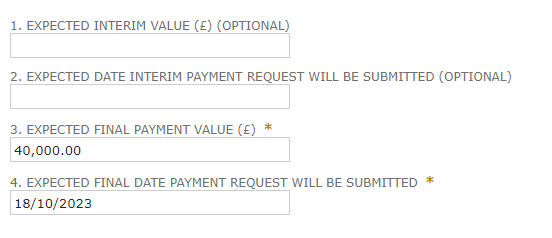 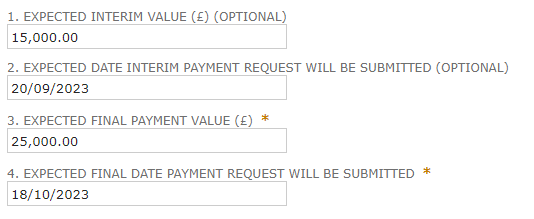 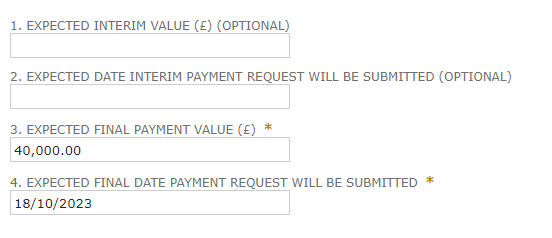 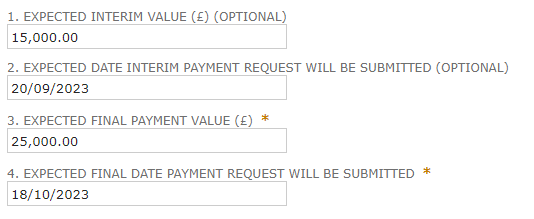 Payment month Payment profile to be confirmed with SalixPayment request submission deadline Date of expected payment September 202303/08/2023  23/08/2023  20/09/2023  October 202305/09/2023  20/09/2023  18/10/2023  November 2023 04/10/2023  18/10/2023  15/11/2023  December 202304/11/2023  22/11/2023  20/12/2023  January 202405/12/2023  03/01/2024  24/01/2024  February 202404/01/2023  24/01/2024  21/02/2024  March 202405/02/2023  21/02/2024  20/03/2024  April 2024TBC 20/03/2024TBCMay 2024TBC12/04/2024TBC